NHẬT KÝ THUGiới thiệu: In chi tiết chứng từ thu tiền trong kỳHướng dẫn: Xem thêm Hướng dẫn in báo cáo.Hình chụpGiao diện tùy chọn trước khi in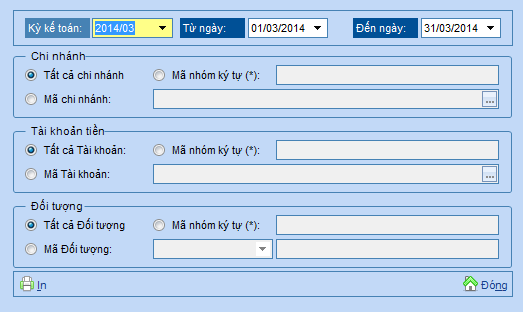 Mẫu in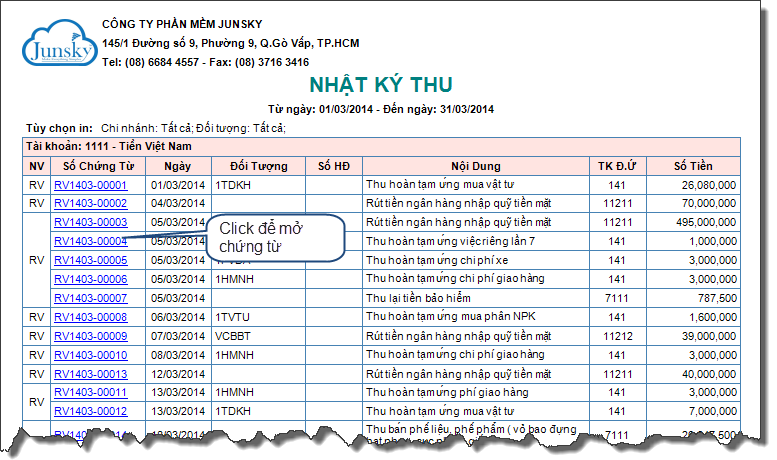 